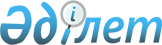 Об организации и обеспечении приписки граждан к призывному участку Денисовского района
					
			Утративший силу
			
			
		
					Решение акима Денисовского района Костанайской области от 6 января 2010 года № 1. Зарегистрировано Управлением юстиции Денисовского района Костанайской области 10 февраля 2010 года № 9-8-143. Утратило силу - Решением акима Денисовского района Костанайской области от 12 апреля 2010 года № 4

      Сноска. Утратило силу - Решением акима Денисовского района Костанайской области от 12.04.2010 № 4.

      В соответствии с пунктом 3 статьи 17 Закона Республики Казахстан от 8 июля 2005 года "О воинской обязанности и воинской службе" и подпунктом 13) пункта 1 статьи 33 Закона Республики Казахстан от 23 января 2001 года "О местном государственном управлении и самоуправлении в Республике Казахстан" РЕШИЛ:



      1. Организовать и обеспечить приписку граждан мужского пола, которым в год приписки исполняется семнадцать лет, к призывному участку государственного учреждения "Отдел по делам обороны Денисовского района Костанайской области" в период с января по март 2010 года.



      2. Акимам сельских округов и сел принять меры к организованной явке юношей в отдел по делам обороны для прохождения приписки к призывному участку.



      3. Государственному учреждению "Отдел внутренних дел Денисовского района Департамента внутренних дел Костанайской области Министерства внутренних дел Республики Казахстан" (по согласованию) организовать работу по розыску и задержанию лиц, уклоняющихся от выполнения воинской обязанности.



      4. Государственному учреждению "Отдел по делам обороны Денисовского района Костанайской области" (по согласованию) совместно с государственным учреждением "Отдел образования Денисовского района" довести до учебных заведений наряд, на отбор кандидатов в военно-учебные заведения, обеспечить преподавателей-организаторов начальной военной подготовки справочным материалом по военно-учебным заведениям, через средства массовой информации дать объявления о начале отбора кандидатов в военно-учебные заведения. Во время приписки провести с каждым допризывником индивидуальные собеседования с целью военно-профессиональной ориентации на поступление в военно-учебные заведения.



      5. Контроль за выполнением данного решения возложить на заместителя акима Денисовского района Муратбекова М.Т.



      6. Настоящее решение вводится в действие по истечении десяти календарных дней после дня его первого официального опубликования.      Аким

      Денисовского района                        А. Кушнир      СОГЛАСОВАНО:      Начальник государственного

      учреждения "Отдел по делам

      обороны Денисовского района

      Костанайской области"      _______________В. Слободюк      Начальник государственного учреждения

      "Отдел внутренних дел Денисовского района

      Департамента внутренних дел Костанайской

      области Министерства внутренних дел

      Республики Казахстан"

      ___________________________ Н. Тулеубаев
					© 2012. РГП на ПХВ «Институт законодательства и правовой информации Республики Казахстан» Министерства юстиции Республики Казахстан
				